İŞİN KONUSU VE KAPSAMI:STANDARTLAR:TEKNİK ÖZELLİKLER:3.1.3.2.3.3.4.	TEKLİFLERLE BİRLİKTE İSTENEN BELGE/DÖKÜMANLAR:4.1.4.2.4.3.5.	AMBALAJ VE ETİKETLEME:5.1.   5.2.5.3.6.	İŞİN SÜRESİ:	6.1.	6.2.	6.3.7.	TESLİMATLA İLGİLİ BİLGİLER:	7.1.	7.2.	7.3.8. GARANTİ ŞARTLARI:8.1.8.2. 8.3.9.	DİĞER HUSUSLAR:	9.1.	9.2.	9.3.10. EKLER:	10.1. İhtiyaç listesi 	10.2. Proje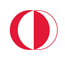 T.C.ORTA DOĞU TEKNİK ÜNİVERSİTESİYAPI İŞLERİ VE TEKNİK DAİRE BAŞKANLIĞI………………………………. MüdürlüğüÜniversiteler Mahallesi, Dumlupınar Bulvarı No:1 PK:06800 Çankaya/AnkaraODTÜT.C.ORTA DOĞU TEKNİK ÜNİVERSİTESİYAPI İŞLERİ VE TEKNİK DAİRE BAŞKANLIĞI………………………………. MüdürlüğüÜniversiteler Mahallesi, Dumlupınar Bulvarı No:1 PK:06800 Çankaya/AnkaraTEKNİK ŞARTNAMETEKNİK ŞARTNAMEİşin Adıİşin Niteliği (Mal Alımı /Hizmet Alımı / Yapım işi )             HazırlayanOnaylayanAdı SoyadıUnvanı İmzası       Tarih    … /… /..…… /…/ ..…